П О С Т А Н О В Л Е Н И ЕПРАВИТЕЛЬСТВА  КАМЧАТСКОГО КРАЯ             г. Петропавловск-КамчатскийВ соответствии с пунктом 3 статьи 139 Бюджетного кодекса Российской ФедерацииПРАВИТЕЛЬСТВО ПОСТАНОВЛЯЕТ:1. Распределить средства краевого бюджета, выделенные Министерству жилищно-коммунального хозяйства и энергетики Камчатского края на реализацию основного мероприятия «Ремонт и устройство уличных сетей наружного освещения» подпрограммы «Благоустройство территорий муниципальных образований в Камчатском крае» государственной программы Камчатского края «Формирование современной городской среды в Камчатском крае», утвержденной постановлением Правительства Камчатского края от 31.08.2017 № 360-П в 2018 году, между муниципальными образованиями Камчатского края в соответствии с приложением 1.2. Распределить средства краевого бюджета, выделенные Министерству жилищно-коммунального хозяйства и энергетики Камчатского края на реализацию основного мероприятия «Предоставление межбюджетных трансфертов муниципальным образованиям в Камчатском крае на поддержку муниципальных программ формирования современной городской среды» подпрограммы «Современная городская среда в Камчатском крае» государственной программы Камчатского края «Формирование современной городской среды в Камчатском крае» утвержденной постановлением Правительства Камчатского края от 31.08.2017 № 360-П в 2018 году, между муниципальными образованиями Камчатского края в соответствии с приложением 2.3. Распределить средства краевого бюджета, выделенные Министерству жилищно-коммунального хозяйства и энергетики Камчатского края на реализацию основного мероприятия «Предоставление межбюджетных трансфертов муниципальным образованиям в Камчатском крае на поддержку обустройства мест массового отдыха населения (городских парков)» подпрограммы «Современная городская среда в Камчатском крае» государственной программы Камчатского края «Формирование современной городской среды в Камчатском крае», утвержденной постановлением Правительства Камчатского края от 31.08.2017 № 360-П, в 2018 году, между муниципальными образованиями Камчатского края в соответствии с приложением 3, 4.Губернатор Камчатского края                                                               В.И. ИлюхинПояснительная запискак проекту постановления Правительства Камчатского края «О распределении субсидий из краевого бюджета между муниципальными образованиями Камчатского края на реализацию мероприятий в сфере благоустройства»Настоящий проект постановления Правительства Камчатского края разработан с пунктом 3 статьи 139 Бюджетного кодекса Российской Федерации, а также в целях реализации государственной программы Камчатского края «Формирование современной городской среды в Камчатском крае», утвержденной постановлением Правительства Камчатского края от 31.08.2017 № 360-П.Принятие настоящего постановления Правительства Камчатского края  не предусматривает выделение дополнительных финансовых средств из краевого бюджета.16.02.2018 года проект постановления Правительства Камчатского края размещен на официальном сайте исполнительных органов государственной власти Камчатского края в сети Интернет для проведения в срок до 27.02.2018 года независимой антикоррупционной экспертизы.Приложение 1к постановлению Правительства Камчатского краяот  ___________ №  ___________Распределение средств краевого бюджета, выделенных Министерству жилищно-коммунального хозяйства и энергетики Камчатского края на реализацию основного мероприятия «Ремонт и устройство уличных сетей наружного освещения» подпрограммы «Благоустройство территорий муниципальных образований в Камчатском крае» государственной программы Камчатского края «Формирование современной городской среды в Камчатском крае» в 2018 году, между муниципальными образованиями Камчатского края в общем объеме 18 000 000,00 рублей:Приложение 2к постановлению Правительства Камчатского краяот  ___________ №  ___________Распределение средств краевого бюджета, выделенных Министерству жилищно-коммунального хозяйства и энергетики Камчатского края на реализацию основного мероприятия «Предоставление межбюджетных трансфертов муниципальным образованиям в Камчатском крае на поддержку муниципальных программ формирования современной городской среды» подпрограммы «Современная городская среда в Камчатском крае» государственной программы Камчатского края «Формирование современной городской среды в Камчатском крае» в 2018 году, между муниципальными образованиями Камчатского края в общем объеме 68 500 315,79 рублей:Приложение 3к постановлению Правительства Камчатского краяот  ___________ №  ___________Распределение средств краевого бюджета, выделенных Министерству жилищно-коммунального хозяйства и энергетики Камчатского края на реализацию основного мероприятия «Предоставление межбюджетных трансфертов муниципальным образованиям в Камчатском крае на поддержку обустройства мест массового отдыха населения (городских парков)» государственной программы Камчатского края «Формирование современной городской среды в Камчатском крае» в 2018 году, между муниципальными образованиями Камчатского края в общем объеме 4 642 947,37 рублей:Приложение 4к постановлению Правительства Камчатского краяот  ___________ №  ___________Распределение средств краевого бюджета, выделенных Министерству жилищно-коммунального хозяйства и энергетики Камчатского края на реализацию основного мероприятия «Предоставление межбюджетных трансфертов муниципальным образованиям в Камчатском крае на поддержку обустройства мест массового отдыха населения (городских парков)» государственной программы Камчатского края «Формирование современной городской среды в Камчатском крае» в 2018 году, между муниципальными образованиями Камчатского края в общем объеме 6 342 836,84 рублей: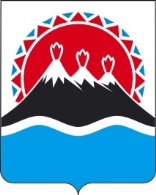 №О распределении субсидий из краевого бюджета между муниципальными образованиями Камчатского края на реализацию мероприятий в сфере благоустройства № п/пНаименование муниципального образованияОбщий объём субсидиируб.1Петропавловск-Камчатский городской округ8 886 058,002Елизовское городское поселение6 331 720,003Николаевское сельское поселение1 499 930,004Ключевское сельское поселение347 730,005Мильковское сельское поселение934 562,006ИТОГО:18 000 000,00№ п/пНаименование муниципального образованияОбщий объём субсидии за счет средств федерального бюджетаруб.Общий объём субсидии за счет средств краевого бюджетаруб.1Петропавловск-Камчатский городской округ31 729 062,351 669 950,652Елизовское городское поселение10 605 044,75558 160,253Вилючинский городской округ4 570 337,90240 544,104Корякское сельское поселение989 633,0552 085,955Николаевское сельское поселение750 841,0539 517,956Вулканное городское поселение418 228,0022 012,007Новоавачинское сельское поселение1 033 671,2554 403,758Паратунское сельское поселение986 624,4051 927,609Пионерское сельское поселение1 054 459,1555 497,8510Раздольненское сельское поселение761 782,2040 093,8011Мильковское сельское поселение3 381 061,40177 950,6012Соболевское сельское поселение580 231,5030 538,5013Усть-Большерецкое сельское поселение568 056,3029 897,7014Озерновское городское поселение466 151,7024 534,3015Октябрьское городское поселение477 677,1025 140,9016Усть-Камчатское сельское поселение1 370 918,4072 153,6017Ключевское сельское поселение1 608 677,7584 667,2518Козыревское сельское поселение396 726,6520 880,3519Городской округ «поселок Палана»963 834,8550 728,1520Городское поселение «поселок Оссора»614 299,4532 331,5521Сельское поселение «село Тигиль»590 781,2531 093,7522Эссовское сельское поселение642 349,1533 807,8523Сельское поселение «село Тиличики»514 850,4027 097,39ИТОГО:65 075 300,003 425 015,790№ п/пНаименование муниципального образованияОбщий объём субсидии за счет средств федерального бюджетаруб.Общий объём субсидии за счет средств краевого бюджетаруб.1Петропавловск-Камчатский городской округ2 923 659,00153 876,792Елизовское городское поселение977 197,0051 431,423Вилючинский городской округ421 132,0022 164,844Городской округ «поселок Палана»88 812,004 674,32ИТОГО:4 410 800,00232 147,37№ п/пНаименование муниципального образованияОбщий объём субсидии за счет средств краевого бюджетаруб.1Петропавловск-Камчатский городской округ4 204 292,842Елизовское городское поселение1 405 233,003Вилючинский городской округ605 597,004Городской округ «поселок Палана»127 714,00ИТОГО:6 342 836,84